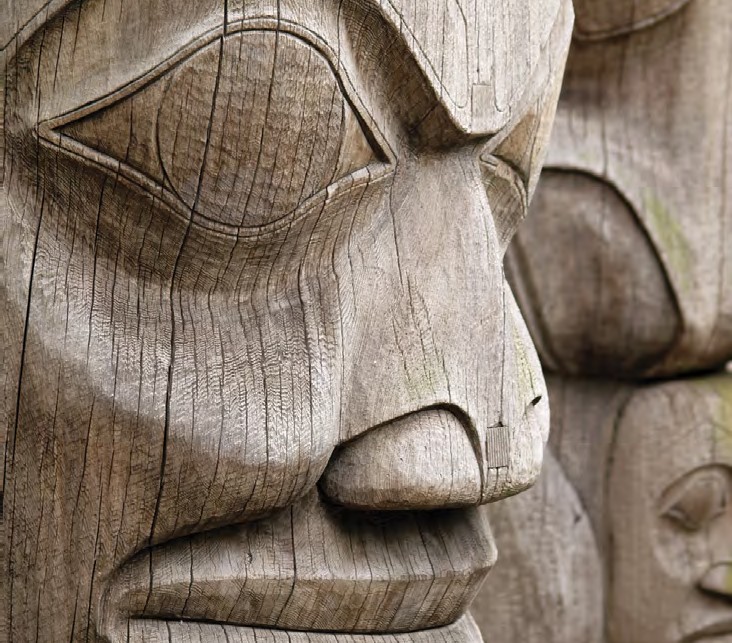 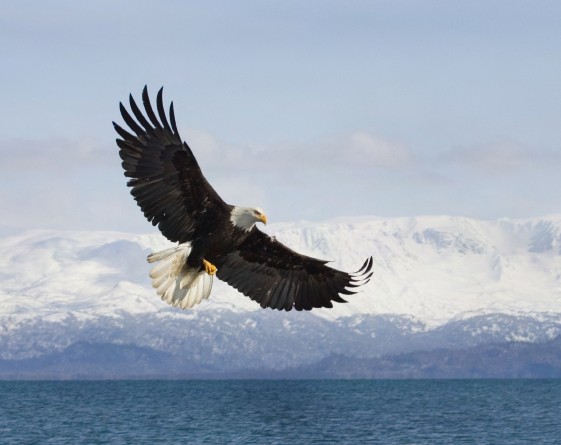 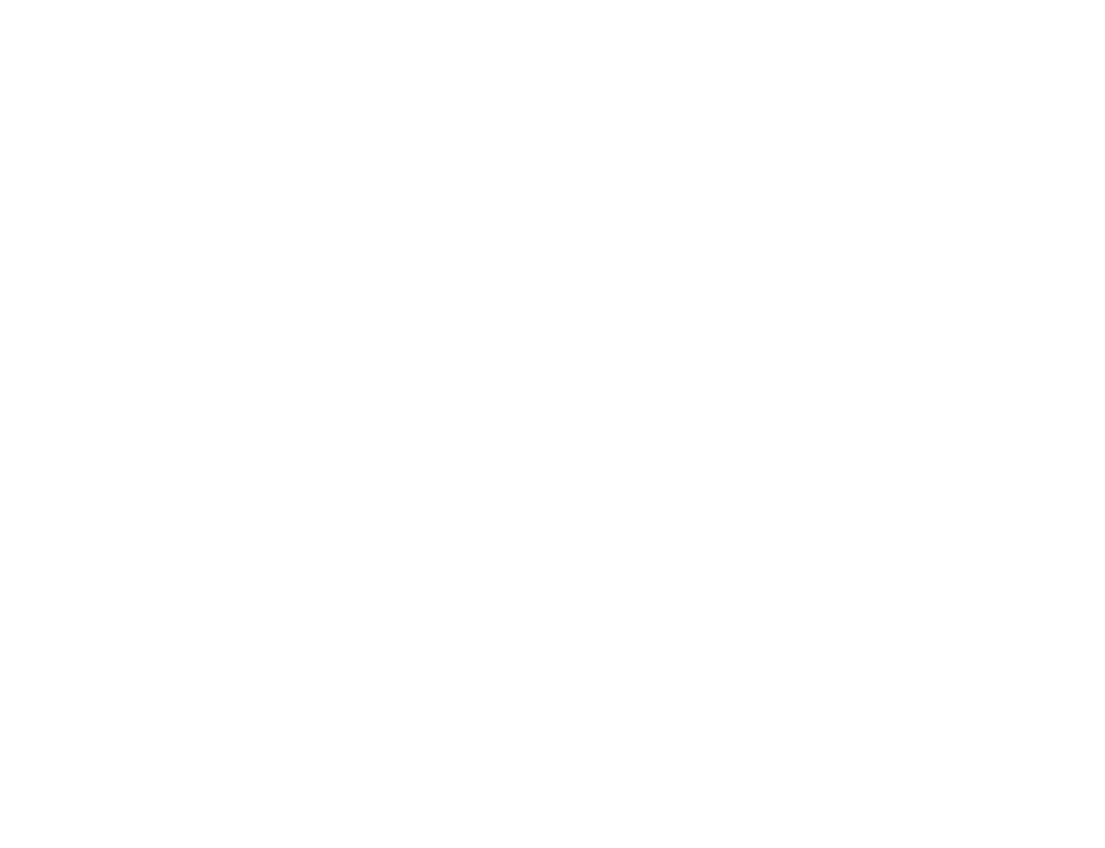 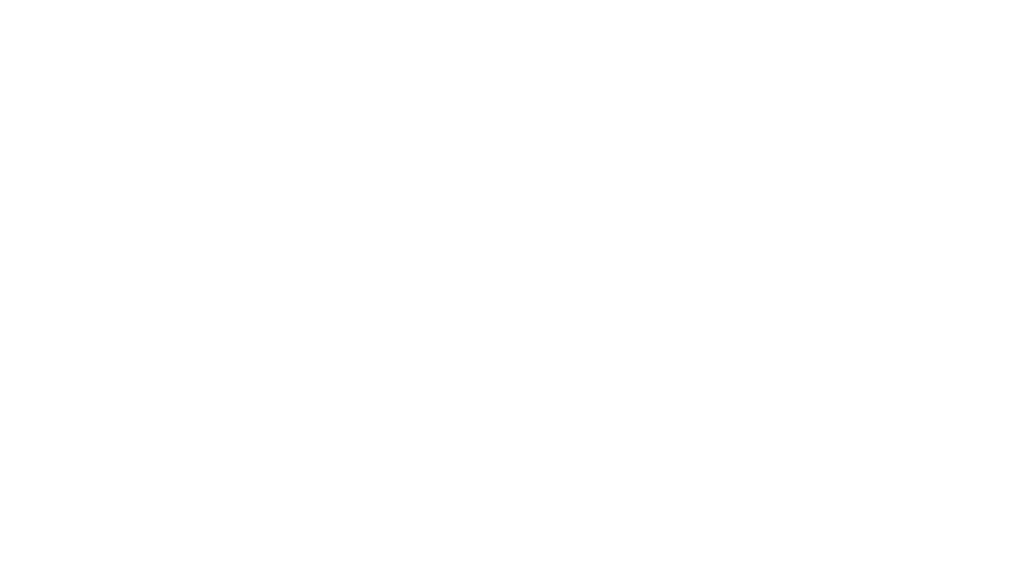 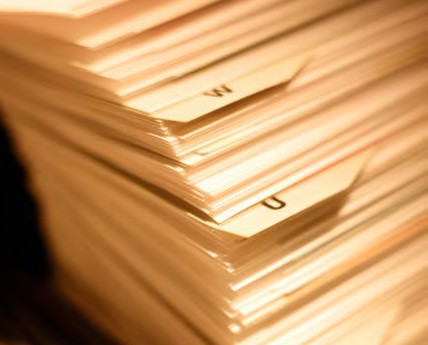 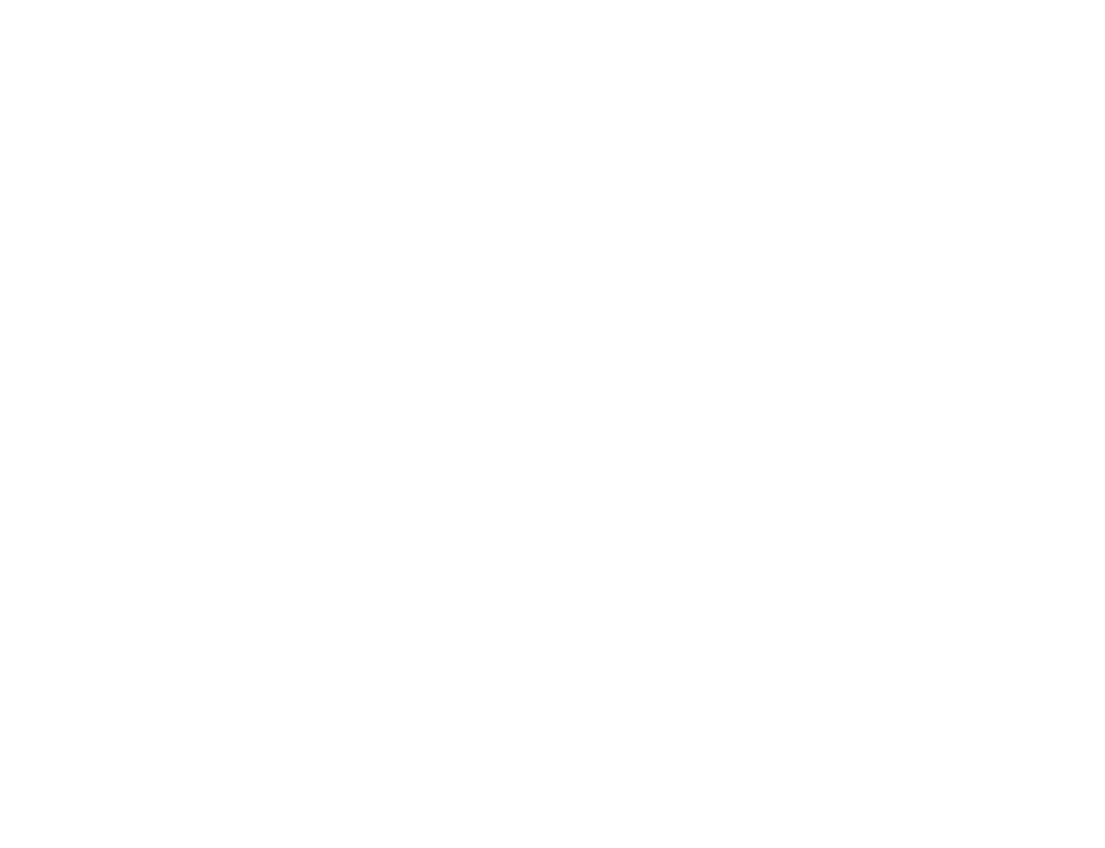 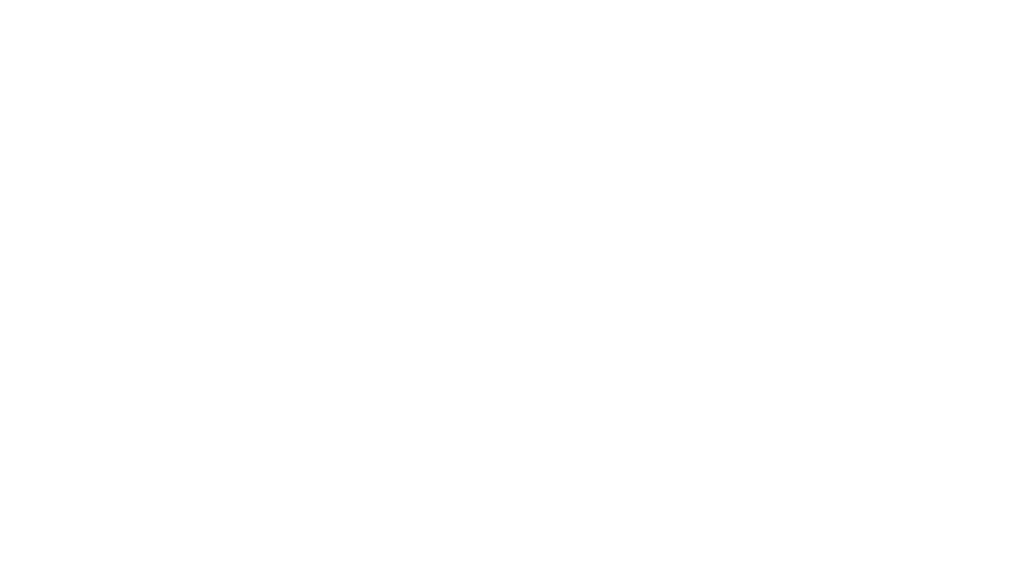 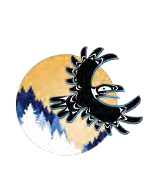 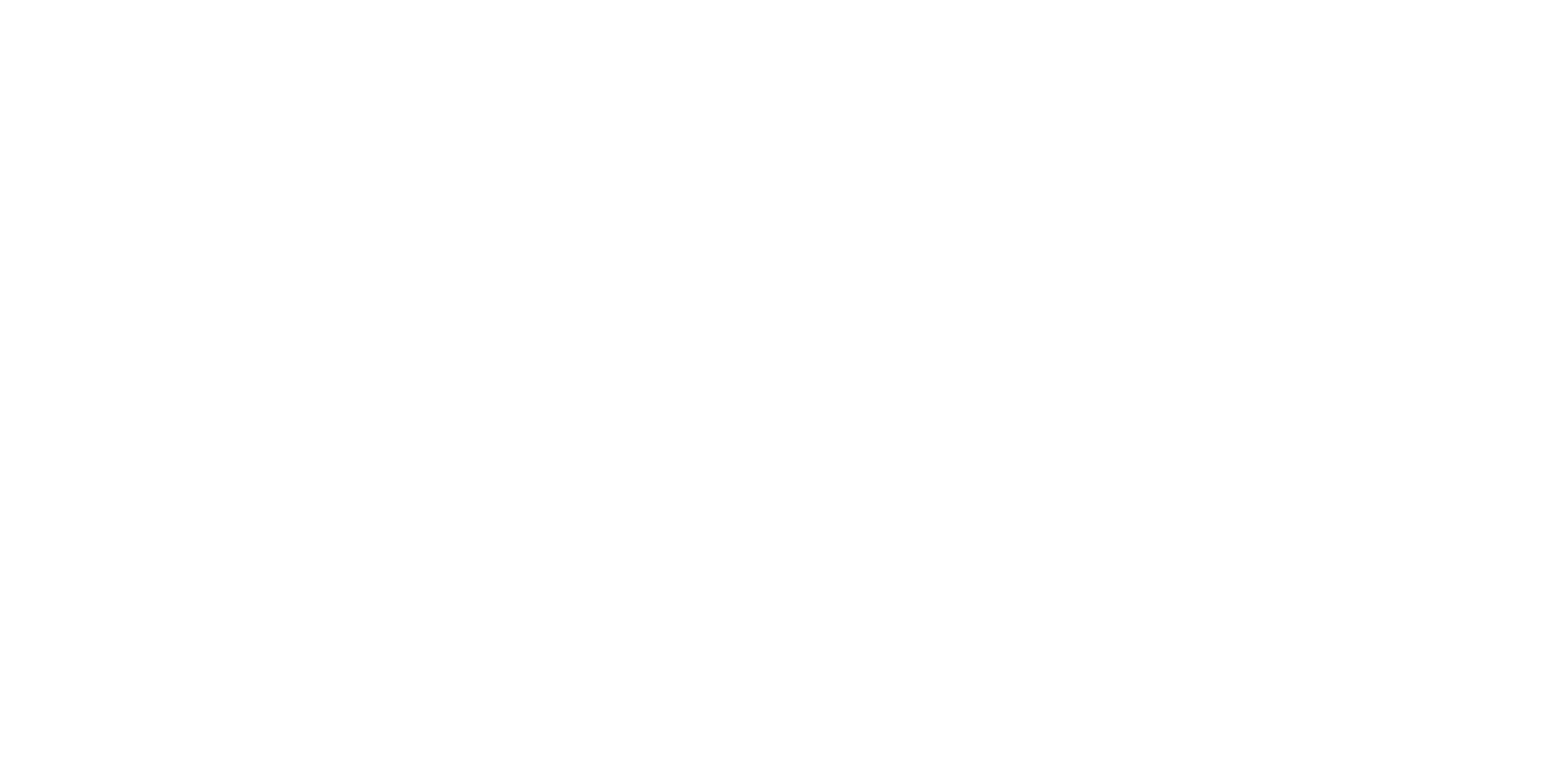 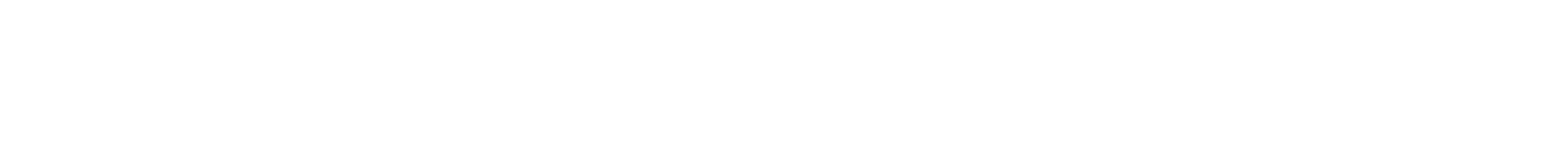 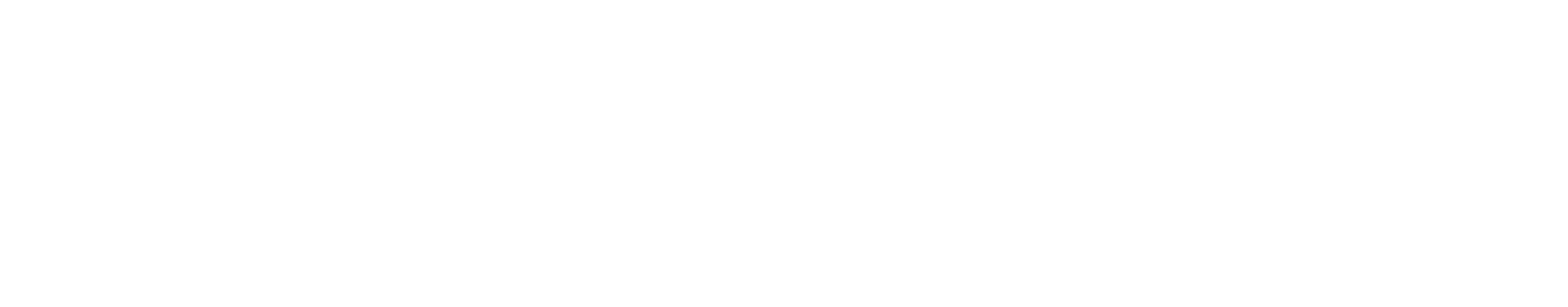 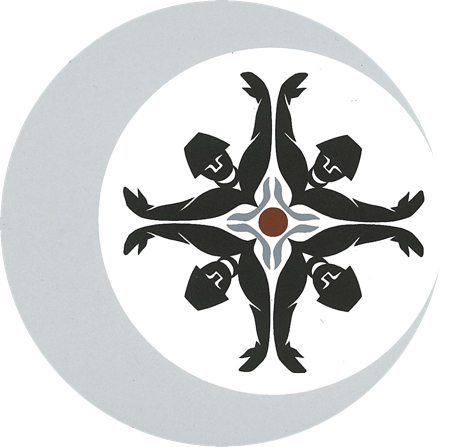 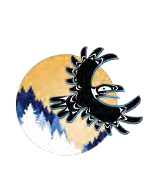 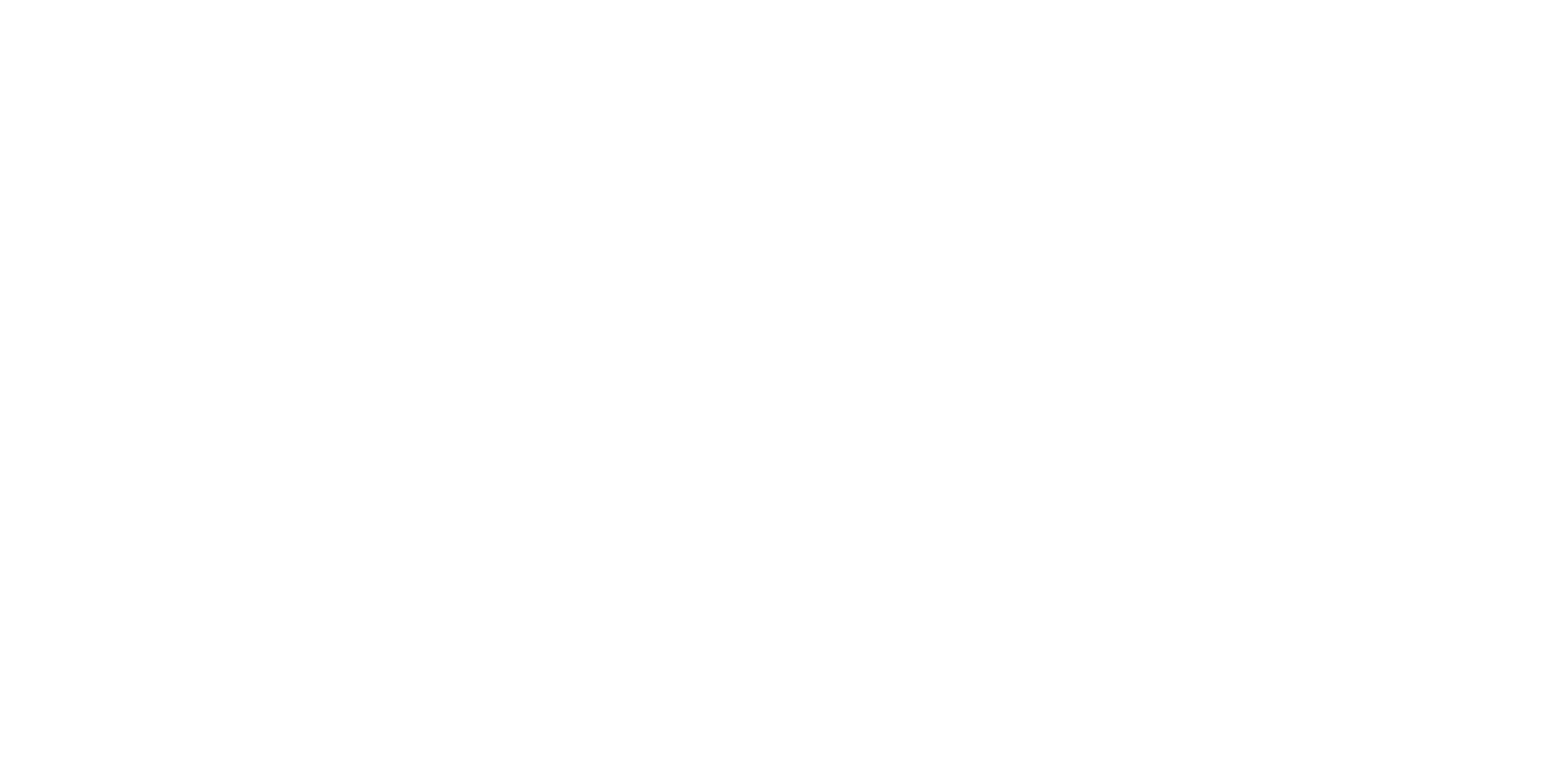 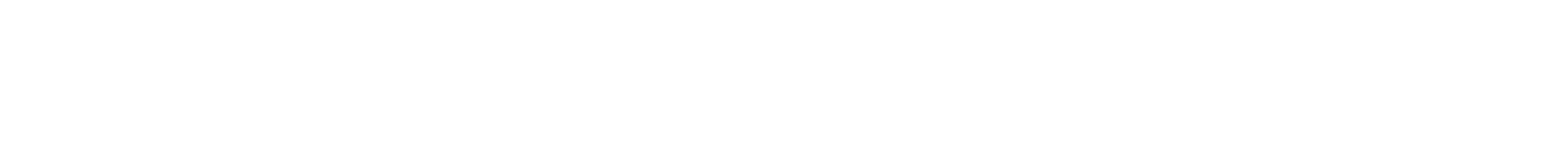 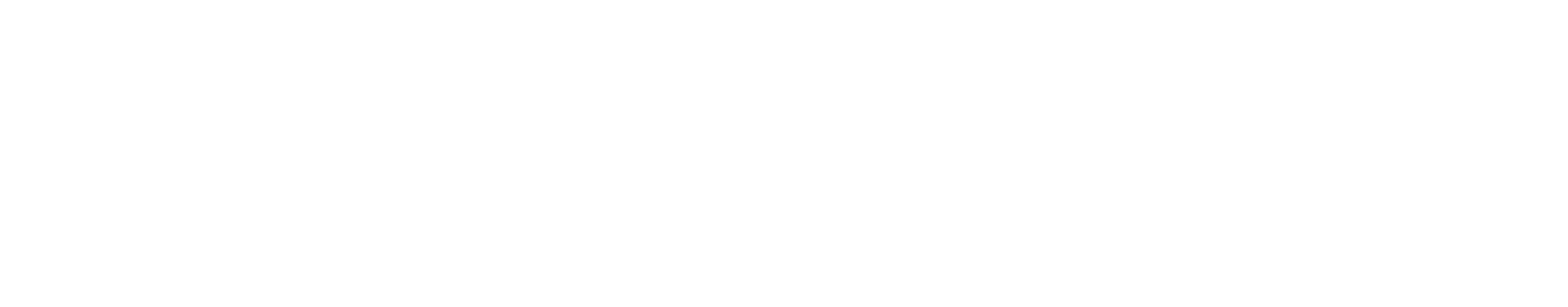 Cataloguing In Publication DataWill be updated for FNS – new ISBN and copyrightISBN 0-9781701-0-5© 2011 First Nations Summit. All rights reserved. No part of this publication may be stored, reproduced, transcribed, translated or transmitted into any other form without the prior written permission of the First Nations Summit.Without restricting the generality of the foregoing, no one may make commercial use of any content of this publication whatsoever, including selling any information, software, produces or services or displaying or otherwise using any content of this publication on any website.DisclaimerThe contents of this publication are for general information purposes only and are not intended to provide legal advice or opinion of any kind.  The contents of this publication should not be relied upon. The contents of this publication should not be seen as a substitute for obtaining competent legal counsel or advice or other professional advice.  If legal advice or counsel or other professional advice is required, the services of a competent professional person should be sought.  While the First Nations Summit has made reasonable efforts to ensure that the contents of this publication are accurate, the First Nations Summit does not warrant or guarantee the accuracy, currency or completeness of the contents of this publication. The First Nations Summit expressly disclaims all representations, warranties, conditions and endorsements. In no event shall the First Nations Summit, its directors, agents, consultants or employees be liable for any loss, damages or costs whatsoever, including (without limiting the generality of the foregoing) any direct, indirect, punitive, special, exemplary or consequential damages arising from, or in connection to, any use of any of the contents of this publication.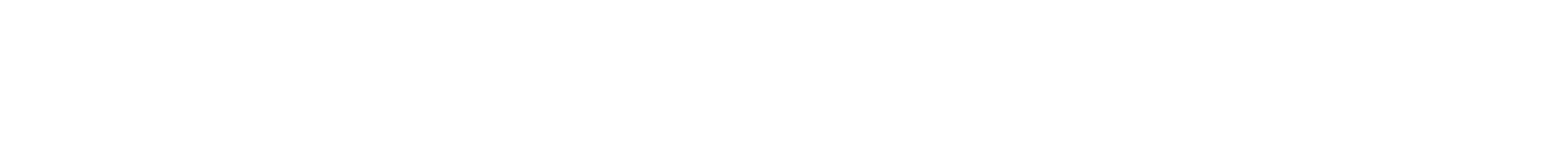 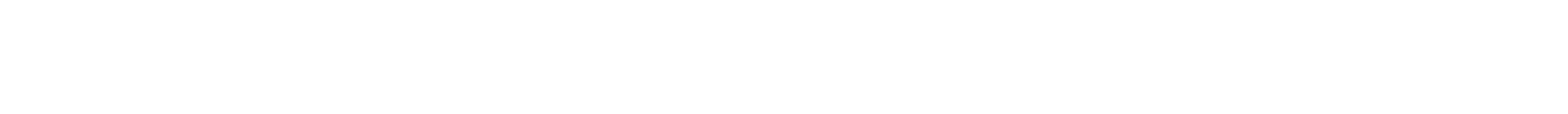 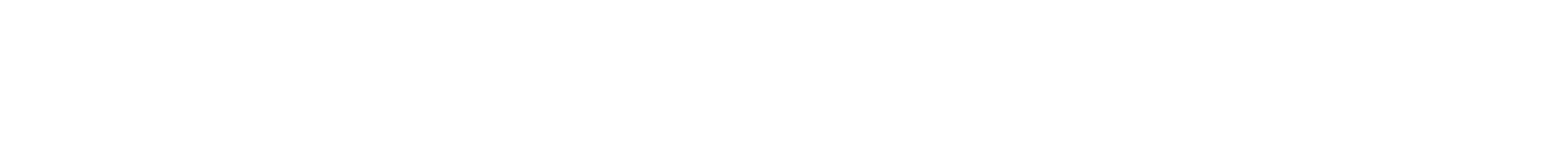 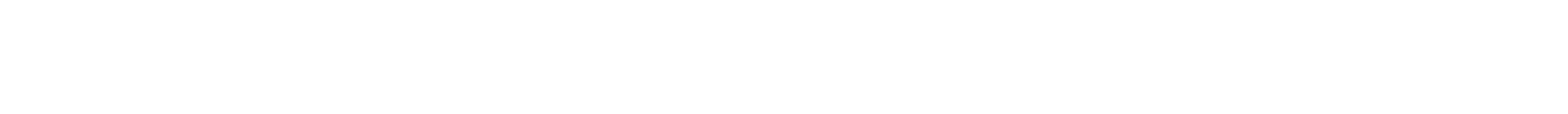 Disclaimer	Page 3Introduction	Page 6What are records?	Page 7Information Survey or Inventory	Page 10Daily Operations with Active Records	Page 10Introduction	Page 13Filing Procedure	Page 13Key Records to be Managed	Page 13Daily Routine	Page 14Creating Cross-References	Page 16Creating New Volumes/Folders	Page 16File House-keeping tips	Page 16Opening new files	Page 17Creating new Subject Headings	Page 17Outgoing Information	Page 18Maintaining File Lists	Page 20Duplication of Records and Offices of Primary Responsibility (OPR)	Page 20Circulating Files	Page 20Records Security	Page 21Key Records to be Managed	Page 22The components of a clear business document	Page 22The key records series	Page 22Agreements and Contracts	Page 24Band Council Resolutions	Page 24Letters to Chief and Council	Page 31Reports to Chief and Council	Page 31Minutes of Chief and Council Meetings	Page 32Filing cabinets, folders and labels	Page 34Cabinets	Page 34Folders	Page 34Label Template	Page 36File Closing, Storage and Destruction Procedures	Page 37Records activities cease	Page 37Closing files	Page 39Boxing and storing paper files	Page 39Records storage space	Page 42Records destruction	Page 42The Disposal Process	Page 43Transitory Records	Page 45Managing Electronic Folders and Electronic Documents	Page 47Network Drive Structure and Folders	Page 47Document Naming Conventions	Page 49Appendix 1 – Records Classification and Retention ScheduleIntroduction to the Records Classification Systemand Retention Schedule	Page 8Structure and Logic of the Classification System andRetention Schedule	Page 8Sections	Page 8Primary and Secondary Subjects	Page 9Retention Periods	Page 9Records Classification and Retention Schedule	Page 10Appendix 2 – Legal CitationsIntroductionThe information in this volume of the Information Management Toolkit is provided for the designated records management staff member, who will have daily responsibility for the records of the First Nations government.The contents of this volume were originally created by the First Nations Public Service (FNPS) of BC in 2011.  The FNPS ceased operations in 2012, and the First Nations Summit has since assumed responsibility for the content and updating of this volume. This section includes information on:Conducting an information survey, to determine what information exits in the office and related organizations.What is a recordHow to file records using the model records classification and records retention system (included as Appendix 1)How to manage records for daily workThe type of filing equipment and supplies to selectClosing files when they are no longer referencedStoring records until their useful life is over, andDestroying or saving records for future reference, including obtaining the appropriate approvalsA model records retention schedule is included with the classification system. First Nations should confirm that the recommendations for retention are suitable for their requirements.In addition, research was undertaken in 2011 to locate any regulations for retention of records. With the passage of time, organizations should undertake their own research to ensure current retention requirements.There is also a section about electronic records that includes information on:Organizing electronic records in directoriesA model electronic document naming convention.Finally, this tool kit as a whole is intended to be the “Records Management Manual” that is referenced in the Information Management Resolution and Policies, and also in the Canadian standards for maintaining records as evidence. As such, the procedures manual serves as the eyewitness to the credibility of the First Nations records keeping processes, and will support the use of records as evidence.What are records?Records= emails, BCRs, mail, letters, maps, documents, reports, etc.Records are defined as “information created, received or maintained as evidence and information by an organization or person, in pursuance of legal obligations or in the transaction of business”.Depending upon regulations or legal definitions, any document in any format within a First Nations government can be considered a “record”, e.g. paper document, e-mail, map.Each staff member and elected official must understand this definition, and support the processes that are explained in this volume for collecting, filing and maintaining the records of the organization.The diagram, “R1 – Is it a record?” shows the step-by-step questions that help to define what a record is. See also diagram “R1a – When is email a Record”.Once you have defined what records are, your next step is to see what records you have in your organization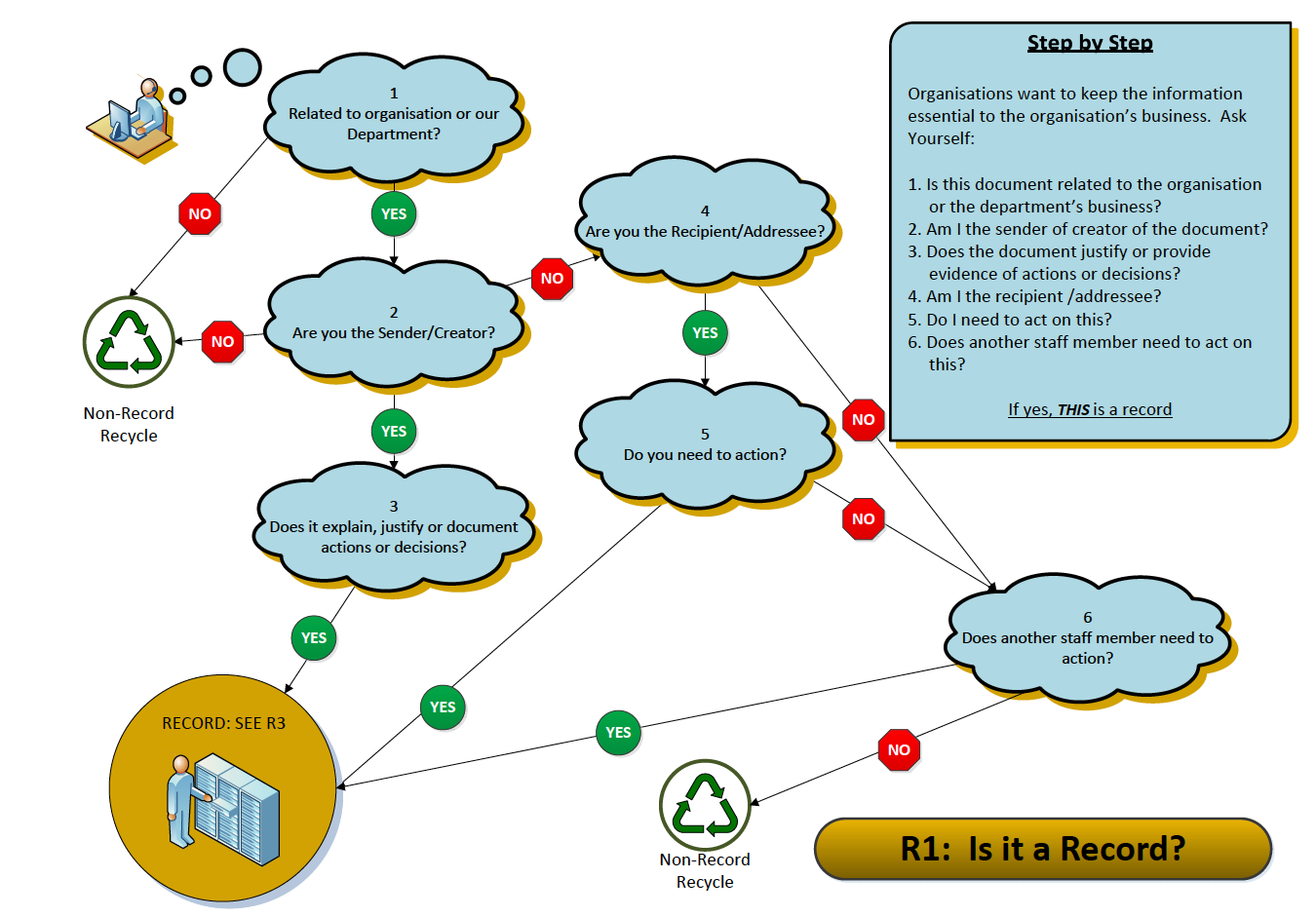 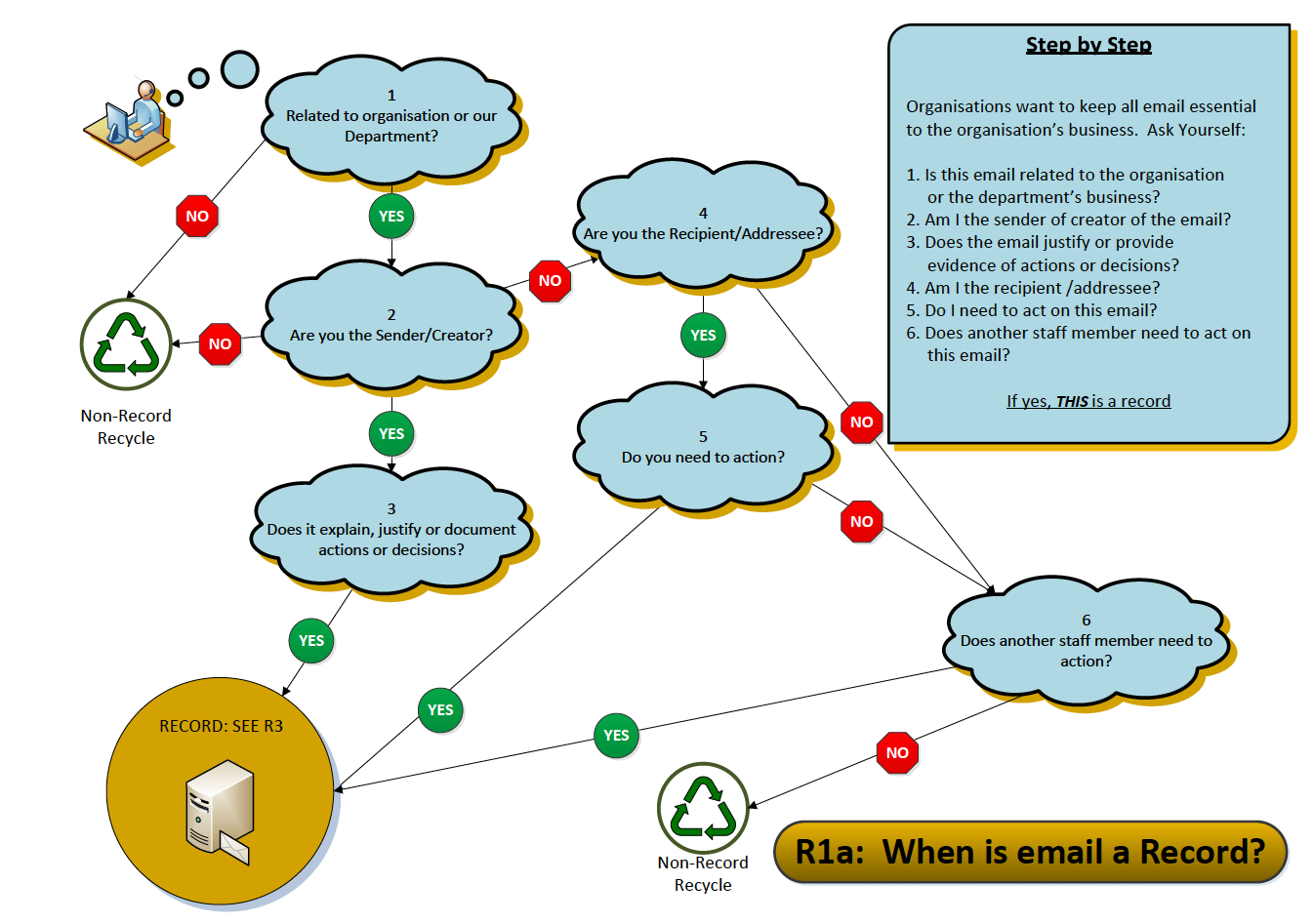 Information Survey or InventoryGenerally, if you understand what records have been collected in various locations over time, and that there may be mixed collections (e.g. they include a variety of different subjects), then a records survey is a good idea, to get a clearer picture of the amount and subject matter that you will be organizing.The keys to completing a survey are:Be organized about what you want to find out. Use a form to collect the same information for every collection that you identify, and make sure to create a listing of all of the locations. See Form 1 – Information Survey that is included in this section, to show the kinds of details you want to know about your records.Set a timetable, and try to complete the survey quickly. This will ensure that you have up to date information, and that you can finish this activity as quickly as possible.  If you can, get other staff to help with this survey. Review your form with them and explain that they need to be accurate and clear in describing what they find.When you have finished, create a spreadsheet with columns to match the various categories of information you collect from the form.  Fill in a line of data for each survey form. When you have all the forms compiled into the spreadsheet, you will have a snapshot of how much information you have, where it is located, and what subject matters are included.Now, set your priorities for action!ORGANIZATION XRECORDS AND INFORMATION SURVEYDEPT. NAME:	DATE:COMPLETED BY:The following information will be obtained from the records custodian, or designated caretaker of the records:USES OF INFORMATIONWho uses these records?	How often are records referenced?Is information confidential?Who has access to confidential information?Is this a vital records series, e.g. what would happen if this information is lost?Does this information have long term or permanent value to the organization?Other facts or features of these records?Information Management Toolkit / Form 1 - Information Survey.doc